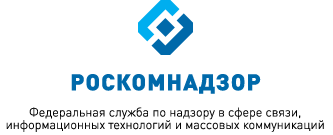 МОНИТОРИНГ ИЗМЕНЕНИЙ ОТРАСЛЕВОГО ЗАКОНОДАТЕЛЬСТВА ЗА ПЕРИОД С 01.10.2017 ПО 01.11.2017(подготовлен Правовым управлением Роскомнадзора) выпуск 55ВКЛЮЧАЕТ В СЕБЯ:Акты Минкомсвязи России и РоскомнадзораАкты размещёные на официальном сайте http://regulation.gov.ru/ в целях прохождения общественного обсуждения и независимой антикоррупционной экспертизыАкты по основным направлениям деятельности РоскомнадзораАдминистративная реформаВопросы государственной гражданской службыГосударственные закупкиАкты, связанные с присоединением к Российской Федерации Республики Крым и г. СевастополяПрочие нормативные правовые акты и документыСудебная практика Октябрь2 0 1 7АКТЫ МИНКОМСВЯЗИ РОССИИ И РОСКОМНАДЗОРАМинкомсвязь РоссииПриказ Министерства связи и массовых коммуникаций Российской Федерации от 9 октября 2017 г. № 538 «Об утверждении Методики измерений разности (расхождения) шкал времени на основе протоколов NTP и РТР (МИ РШВ.01.08-2017)»Определены условия и порядок выполнения измерений разности (расхождения) шкал времени на основе протоколов NTP и РТР в сетях операторов связи.Установлена периодичность проверки точности измерений разности (расхождения) шкал времени в сетях операторов связи относительно национальной шкалы времени Российской Федерации UTC (SU) - не реже 1 раза в год.Приказ Министерства связи и массовых коммуникаций Российской Федерации от 20 июля 2017 г. № 374 «Об утверждении Требований к построению телефонной сети связи общего пользования»(зарегистрирован Минюстом России 5 октября 2017 г., регистрационный 
№ 48433)Утверждены требования к построению телефонной сети связи общего пользования.Узлы связи и точки присоединения должны размещаться на территории Российской Федерации. Исключение – точки присоединения, используемые для присоединения сетей междугородной и международной телефонной связи к зарубежным сетям.Допускается построение комбинированного узла связи, средства связи которого совмещают функции коммутационного оборудования узлов различных сетей (сетей фиксированной телефонной связи, сетей подвижной радиотелефонной связи).Допускается также построение сети связи с использованием средств связи другой сети, а также совместное использование средств связи операторами связи по договорам между ними с разграничением зон ответственности.Прописаны требования к построению сетей междугородной и международной телефонной связи; фиксированной зоновой телефонной связи; подвижной радиосвязи; подвижной радиотелефонной связи; подвижной спутниковой радиосвязи; местной телефонной связи.Приказ Министерства связи и массовых коммуникаций Российской Федерации от 3 августа 2017 г. № 406 «Об утверждении порядка использования и особенностей применения персонифицированных карт зрителей»(зарегистрирован Минюстом России 10 октября 2017 г., регистрационный № 48497)	Установлены порядок использования и особенности применения персонифицированных карт зрителей (ПКЗ) на бумажном носителе, а также в электронной форме.В частности, бланк ПКЗ будет необходим для въезда в Россию иностранцев и лиц без гражданства, прибывающих в качестве зрителей спортивных соревнований, выезда из России таких зрителей (многократное пересечение границы) без оформления виз; доступа зрителей на стадионы при наличии входного билета на матч; бесплатного проезда автотранспортом (кроме легкового такси), городским наземным электротранспортом, ж/д транспортом, метрополитеном по маршрутам соревнований.При обнаружении проблемы с доступом на стадион на основании бланка ПКЗ зрителю необходимо будет обратиться в один из ближайших центров выдачи ПКЗ.Выезд с территории России иностранных зрителей будет осуществляться при предъявлении ими документа, удостоверяющего личность, и бланка ПКЗ.РоскомнадзорПриказ Федеральной службы по надзору в сфере связи, информационных технологий и массовых коммуникаций от 3 августа 2017 г. № 152 «Об утверждении Порядка взаимодействия оператора единой автоматизированной информационной системы «Единый реестр доменных имен, указателей страниц сайтов в информационно-телекоммуникационной сети «Интернет» и сетевых адресов, позволяющих идентифицировать сайты в информационно-телекоммуникационной сети «Интернет», содержащие информацию, распространение которой в Российской Федерации запрещено» с уполномоченными органами и правоохранительными органами»(зарегистрирован Минюстом России 19 октября 2017 г., регистрационный 
№  48608)Утвержден порядок взаимодействия оператора Единого реестра с уполномоченными органами и правоохранительными органами.Вышеуказанное взаимодействие осуществляется в электронном виде в рамках системы взаимодействия с помощью организации автоматизированных рабочих мест сотрудников уполномоченных и правоохранительных органов в информационной системе, осуществляемой на основании письменного запроса руководителя (заместителя руководителя) уполномоченного или правоохранительного органа, направляемого путем почтового отправления или в электронном виде с использованием усиленной квалифицированной электронной подписи.Приказ Федеральной службы по надзору в сфере связи, информационных технологий и массовых коммуникаций от 16 августа 2017 г. № 161 «О Порядке деятельности Экспертной комиссии по вопросам признания информации запрещенной к распространению на территории Российской Федерации»(зарегистрирован Минюстом России 12 октября 2017 г., регистрационный 
№ 48508)Утверждён порядок деятельности Экспертной комиссии по вопросам признания информации запрещенной к распространению на территории Российской Федерации (далее – Комиссия).Комиссия образуется при Роскомнадзоре из представителей уполномоченных органов, подведомственных им организаций, иных федеральных органов исполнительной власти, операторов поисковых систем, иных заинтересованных организаций.Заседания Комиссии проводятся на основании обращения уполномоченного Правительством Российской Федерации органа о признании информации запрещенной к распространению на территории Российской Федерации по месту нахождения Роскомнадзора, при необходимости – с использованием систем видеоконференц-связи.По результатам рассмотрения вышеуказанного обращения Комиссия простым большинством голосов принимает решение о наличии или отсутствии оснований для признания информации запрещенной к распространению на территории Российской Федерации.Приказ Федеральной службы по надзору в сфере связи, информационных технологий и массовых коммуникаций от 14 сентября 2017 г. № 187 «Об утверждении формы ежегодного отчёта о проведенных исследованиях уполномоченной организации по исследованию объёма зрительской аудитории телеканалов (телепрограмм, телепередач) и сроке его представления»(зарегистрирован Минюстом России 4 октября 2017 г., регистрационный 
№  48423)Приказом утверждена форма ежегодного отчета о проведенных исследованиях уполномоченной организации по исследованию объема зрительской аудитории телеканалов (телепрограмм, телепередач), а также срок его представления.Вышеуказанная форма предусматривает предоставление сведений об уполномоченной организации (включая ее наименование и реквизиты), а также сведений о проведенных исследованиях объема зрительской аудитории телеканалов (телепрограмм, телепередач), в том числе показатели времени просмотра телеканалов (телепрограмм, телепередач) телезрителями и количественные показатели аудитории телеканалов (телепрограмм, телепередач).В соответствии с приказом отчет за 2017 год представляется в Федеральную службу по надзору в сфере связи, информационных технологий и массовых коммуникаций не позднее 1 ноября 2017 года, отчет за 2018 год и последующие годы – не позднее 1 февраля года, следующего за отчетным.Приказ Федеральной службы по надзору в сфере связи, информационных технологий и массовых коммуникаций от 26 сентября 2017 г. № 194 «О признании утратившим силу приказа Федеральной службы по надзору в сфере связи, информационных технологий и массовых коммуникаций от 11 декабря 2014 г. № 174 «Об утверждении Правил предоставления из федерального бюджета субсидий ФГУП НТЦ «Информрегистр» в рамках подпрограммы «Информационная среда» государственной программы Российской Федерации «Информационное общество (2011 - 2020 годы)»(зарегистрирован  Минюстом России 19 октября 2017 г., регистрационный   № 48626) Утратили силу правила предоставления субсидий ФГУП НТЦ «Информрегистр» в рамках подпрограммы «Информационная среда» госпрограммы «Информационное общество (2011-2020 гг.)».Постановлением Правительства Российской Федерации от 12.06.2017 № 701 утверждены Правила предоставления субсидий из федерального бюджета организациям, осуществляющим ведение федеральных информационных фондов, баз и банков данных.Приказ Федеральной службы по надзору в сфере связи, информационных технологий и массовых коммуникаций от 9 октября 2017 г. № 201  «О признании утратившим силу приказа Федеральной службы по надзору в сфере связи, информационных технологий и массовых коммуникаций от 9 июля 2014 года № 99 «Об утверждении методики определения количества пользователей сайта или страницы сайта в сети «Интернет»(зарегистрирован  Минюстом России 30 октября 2017 г., регистрационный   № 48726) Статья 10.2 Федерального закона от 27 июля 2006 г. № 149-ФЗ «Об информации, информационных технологиях и о защите информации», закрепляющая в действующем законодательстве статус владельца сайта и (или) страницы сайта в сети «Интернет», на которых размещается общедоступная информация и доступ к которым в течение суток составляет более трех тысяч пользователей сети «Интернет» (блогера), а также предусматривающая ведение Роскмонадзором реестра блогеров, признана утратившей силу в связи с принятием  Федерального закона от 29 июля 2017 года № 276-ФЗ «О внесении изменений в Федеральный закон «Об информации, информационных технологиях и о защите информации».Признан утратившим силу приказ Роскомнадзора от 9 июля 2014 года № 99 «Об утверждении методики определения количества пользователей сайта или страницы сайта в сети «Интернет».АКТЫ РОСКОМНАДЗОРА, РАЗМЕЩЕННЫЕ НА ОФИЦИАЛЬНОМ  САЙТЕ http://regulation.gov.ru/ В ЦЕЛЯХ ПРОХОЖДЕНИЯ ПРОЦЕДУРЫ 
ОБЩЕСТВЕННОГО ОБСУЖДЕНИЯ И НЕЗАВИСИМОЙ АНТИКОРРУПЦИОННОЙ ЭКСПЕРТИЗЫ Приказ Федеральной службы по надзору в сфере связи, информационных технологий и массовых коммуникаций от 26 сентября 2017 г. № 195 «Об утверждении Порядка направления Федеральной службой по надзору в сфере связи, информационных технологий и массовых коммуникаций операторам поисковых систем, распространяющим в информационно-телекоммуникационной сети «Интернет» рекламу, которая направлена на привлечение внимания потребителей, находящихся на территории Российской Федерации, в электронном виде требований, предусмотренных пунктом 2 части 1 статьи 15.6 и пунктом 5 части 3 статьи 15.6-1 Федерального закона от 27 июля 2006 г. № 149–ФЗ «Об информации, информационных технологиях и о защите информации»(размещен на официальном сайте http://regulation.gov.ru/ в целях прохождения публичного обсуждения и независимой антикоррупционной экспертизы в рамках оценки регулирующего воздействия в период с 3 августа 2017 г. по 16 сентября 2017 г. – ID проекта 01/02/08-17/00069909, направлен на государственную регистрацию в Минюст России)Приказом регламентируется процедура направления операторам поисковых систем, распространяющим в информационно-телекоммуникационной сети «Интернет» рекламу, которая направлена на привлечение внимания потребителей, находящихся на территории Российской Федерации, в электронном виде требования о прекращении выдачи сведений о доменном имени и об указателях страниц сайтов в информационно-телекоммуникационной сети «Интернет», на которых неоднократно и неправомерно размещалась информация, содержащая объекты авторских и (или) смежных прав, или информация, необходимая для их получения с использованием информационно-телекоммуникационных сетей, в том числе информационно-телекоммуникационной сети «Интернет», а также требования о прекращении выдачи сведений о доменном имени и об указателях страниц сайта, сходного до степени смешения с сайтом в информационно-телекоммуникационной сети «Интернет», доступ к которому ограничен по решению Московского городского суда в связи с неоднократным и неправомерным размещением информации, содержащей объекты авторских и (или) смежных прав, или информации, необходимой для их получения с использованием информационно-телекоммуникационных сетей, в том числе информационно-телекоммуникационной сети «Интернет».Приказ Федеральной службы по надзору в сфере связи, информационных технологий и массовых коммуникаций от 20 октября 2017 г. № 213 «Об утверждении Требований к технологическим, программным, лингвистическим, правовым и организационным средствам обеспечения пользования федеральной государственной информационной системой, содержащей перечень информационных ресурсов, информационно-телекоммуникационных сетей, доступ к которым ограничен на территории Российской Федерации в соответствии с Федеральным законом «Об информации, информационных технологиях и о защите информации»(размещен на официальном сайте http://regulation.gov.ru/ в целях прохождения публичного обсуждения и независимой антикоррупционной экспертизы в рамках оценки регулирующего воздействия в период с 17 августа 2017 г. по 31 августа 2017 г. – ID проекта 01/02/08-17/00071362, направлен на государственную регистрацию в Минюст России)Утверждены Требования к технологическим, программным, лингвистическим, правовым и организационным средствам обеспечения пользования федеральной государственной информационной системой, содержащей перечень информационных ресурсов, информационно-телекоммуникационных сетей, доступ к которым ограничен на территории Российской Федерации в соответствии с Федеральным законом «Об информации, информационных технологиях и о защите информации» (далее – ФГИС).Создание и эксплуатация ФГИС будет осуществляться Роскомнадзором.Приказ Федеральной службы по надзору в сфере связи, информационных технологий и массовых коммуникаций от 25 октября 2017 г. № 217 «Об утверждении порядка взаимодействия Федеральной службы по надзору в сфере связи, информационных технологий и массовых коммуникаций с лицами, указанными в частях 5 и 6 статьи 15.8 Федерального закона «Об информации, информационных технологиях и о защите информации» при предоставлении доступа к федеральной государственной информационной системе, содержащей перечень информационных ресурсов, информационно-телекоммуникационных сетей, доступ к которым ограничен на территории Российской Федерации в соответствии с Федеральным законом «Об информации, информационных технологиях и о защите информации» и к информации, размещенной в ней, порядка подключения и доступа лиц, указанных в частях 5 и 6 статьи 15.8 Федерального закона «Об информации, информационных технологиях и о защите информации», к федеральной государственной информационной системе, содержащей перечень информационных ресурсов, информационно-телекоммуникационных сетей, доступ к которым ограничен на территории Российской Федерации в соответствии с Федеральным законом «Об информации, информационных технологиях и о защите информации» и к информации, размещенной в ней, а также режима обработки и использования информации, размещенной в федеральной государственной информационной системе, содержащей перечень информационных ресурсов, информационно-телекоммуникационных сетей, доступ к которым ограничен на территории Российской Федерации в соответствии с Федеральным законом «Об информации, информационных технологиях и о защите информации»(размещен на официальном сайте http://regulation.gov.ru/ в целях прохождения публичного обсуждения и независимой антикоррупционной экспертизы в рамках оценки регулирующего воздействия в период с 8 сентября 2017 г. по 22 сентября 2017 г. – ID проекта 01/02/09-17/00072974, направлен на государственную регистрацию в Минюст России)Утверждены: 1) Порядок взаимодействия Федеральной службы по надзору в сфере связи, информационных технологий и массовых коммуникаций с лицами, указанными в частях 5 и 6 статьи 15.8 Федерального закона от 27 июля 2006 г. № 149–ФЗ  «Об информации, информационных технологиях и о защите информации» при предоставлении доступа к федеральной государственной информационной системе, содержащей перечень информационных ресурсов, информационно-телекоммуникационных сетей, доступ к которым ограничен на территории Российской Федерации в соответствии с Федеральным законом от 27 июля 2006 г. № 149–ФЗ «Об информации, информационных технологиях и о защите информации» и к информации, размещенной в ней;2) Порядок подключения и доступа лиц, указанных в частях 5 и 6 статьи 15.8 Федерального закона от 27 июля 2006 г. № 149–ФЗ «Об информации, информационных технологиях и о защите информации», к федеральной государственной информационной системе, содержащей перечень информационных ресурсов, информационно-телекоммуникационных сетей, доступ к которым ограничен на территории Российской Федерации в соответствии с Федеральным законом от 27 июля 2006 г. № 149–ФЗ «Об информации, информационных технологиях и о защите информации» и к информации, размещенной в ней;3) Режим обработки и использования информации, размещенной в федеральной государственной информационной системе, содержащей перечень информационных ресурсов, информационно-телекоммуникационных сетей, доступ к которым ограничен на территории Российской Федерации в соответствии с Федеральным законом от 27 июля 2006 г. № 149–ФЗ «Об информации, информационных технологиях и о защите информации».Приказ Федеральной службы по надзору в сфере связи, информационных технологий и массовых коммуникаций от 25 октября 2017 г. № 218 «Об утверждении порядка идентификации информационных ресурсов в целях принятия мер по ограничению доступа к информационным ресурсам»(размещен на официальном сайте http://regulation.gov.ru/ в целях прохождения общественного обсуждения и независимой антикоррупционной экспертизы в период с 5 августа 2017 г. по 17 августа 2017 г. – ID проекта 01/02/08-17/00069949, направлен на государственную регистрацию в Минюст России)Разработан порядок идентификации информационных ресурсов в целях принятия мер по ограничению доступа к информационным ресурсам, на которых размещена запрещенная к распространению на территории Российской Федерации информация.Идентификация осуществляется по сетевому адресу, доменному имени и (или) указателю страницы сайта в сети «Интернет»  при возникновении оснований для принятия мер по ограничению доступа к информационным ресурсам.
          Приказ Федеральной службы по надзору в сфере связи, информационных технологий и массовых коммуникаций от 7 ноября 2017 г. № 228 «Об утверждении Порядка контроля за обеспечением ограничения доступа к информационно-телекоммуникационным сетям, информационным ресурсам, посредством которых обеспечивается доступ к информационным ресурсам, информационно-телекоммуникационным сетям, доступ к которым ограничен на территории Российской Федерации»(размещен на официальном сайте http://regulation.gov.ru/ в целях прохождения публичного обсуждения и независимой антикоррупционной экспертизы в рамках оценки регулирующего воздействия в период с 25 августа 2017 г. по 22 сентября 2017 г. – ID проекта 02/08/08-17/00072508, направлен на государственную регистрацию в Минюст России)Утвержден Порядок контроля за обеспечением ограничения доступа к информационно-телекоммуникационным сетям, информационным ресурсам, посредством которых обеспечивается доступ к информационным ресурсам, информационно-телекоммуникационным сетям, доступ к которым ограничен на территории Российской Федерации.Мероприятия по контролю за обеспечением ограничения доступа к программно-аппаратным средствам доступа к информационным ресурсам, информационно-телекоммуникационным сетям, доступ к которым ограничен, проводятся Роскомнадзором и его территориальными органами без взаимодействия с проверяемыми лицами на основании заданий на проведение таких мероприятий, утверждаемых руководителем или заместителем руководителя Роскомнадзора или его территориального органа.Мероприятия по контролю могут проводиться с привлечением радиочастотной службы.Приказ Федеральной службы по надзору в сфере связи, информационных технологий и массовых коммуникаций от 7 ноября 2017 г. № 229 «Об утверждении Порядка контроля за прекращением на территории Российской Федерации выдачи операторами поисковых систем, распространяющими в сети «Интернет» рекламу, которая направлена на привлечение внимания потребителей, находящихся на территории Российской Федерации, сведений об информационных ресурсах, информационно-телекоммуникационных сетях, доступ к которым ограничен на территории Российской Федерации»(размещен на официальном сайте http://regulation.gov.ru/ в целях прохождения публичного обсуждения и независимой антикоррупционной экспертизы в рамках оценки регулирующего воздействия в период с 28 августа 2017 г. по 22 сентября 2017 г. – ID проекта 02/08/08-17/00072582, направлен на государственную регистрацию в Минюст России)Утвержден Порядок контроля за прекращением на территории Российской Федерации выдачи операторами поисковых систем, распространяющими в сети «Интернет» рекламу, которая направлена на привлечение внимания потребителей, находящихся на территории Российской Федерации, сведений об информационных ресурсах, информационно-телекоммуникационных сетях, доступ к которым ограничен на территории Российской Федерации.Мероприятия по контролю за соблюдением операторами поисковых систем, распространяющими в сети «Интернет» рекламу, которая направлена на привлечение внимания потребителей, находящихся на территории Российской Федерации, прекращения выдачи сведений об информационных ресурсах, информационно-телекоммуникационных сетях, доступ к которым ограничен на территории Российской Федерации, проводятся Роскомнадзором и его территориальными органами без взаимодействия с проверяемыми лицами на основании заданий на проведение таких мероприятий, утверждаемых руководителем или заместителем руководителя Роскомнадзора или его территориального органа.Мероприятия по контролю могут проводиться с привлечением радиочастотной службы.       АКТЫ ПО ОСНОВНЫМ ВИДАМ ДЕЯТЕЛЬНОСТИ РОСКОМНАДЗОРАФедеральный закон от 30 октября 2017 г. № 296-ФЗ «О ратификации Соглашения между Правительством Российской Федерации и Правительством Республики Таджикистан о сотрудничестве в области военной фельдъегерско-почтовой связи»Ратифицировано соглашение между Россией и Таджикистаном о сотрудничестве в области военной фельдъегерско-почтовой связи.Цель – обеспечить своевременную доставку и защиту воинской корреспонденции для воинских формирований 201 российской военной базы, дислоцированной на территории республики.Соглашение позволяет военным фельдъегерям (курьерам и нарочным) использовать воздушные суда гражданской авиации, железнодорожный и автомобильный транспорт. Устанавливается порядок доставки воинской корреспонденции, предусматривающий ее неприкосновенность и беспрепятственное пересечение российской и таджикистанской госграницы фельдъегерями. Федеральный закон от 30 октября 2017 г. № 312-ФЗ «О внесении изменений в Федеральный закон «О государственной регистрации юридических лиц и индивидуальных предпринимателей» в части взаимодействия регистрирующего органа с многофункциональными центрами предоставления государственных и муниципальных услуг при государственной регистрации юридических лиц и индивидуальных предпринимателей»Изменения касаются взаимодействия регистрирующего органа с МФЦ.Документы, необходимые для регистрации, направляются МФЦ не позднее рабочего дня, следующего за днем их получения, в регистрирующий орган в электронном виде с использованием СМЭВ. При этом используется усиленная квалифицированная электронная подпись (УКЭП).По результатам рассмотрения документов регистрирующий орган не позднее рабочего дня, следующего за днем истечения установленного для регистрации срока, направляет соответствующий принятому решению документ (документы) по адресу электронной почты юридического лица или ИП (при наличии таких сведений в ЕГРЮЛ или ЕГРИП) и адресу электронной почты заявителя, указанному в заявлении о регистрации, а также в МФЦ.По запросу заявителя МФЦ выдает составленные МФЦ на бумажных носителях документы, подтверждающие содержание электронных документов, полученных МФЦ от регистрирующего органа.Уточнен порядок взаимодействия регистрирующего органа с заявителями при предоставлении ими документов по почте, непосредственно в регистрирующий орган, при направлении электронных документов, подписанных УКЭП заявителя, а также при передаче электронных документов по просьбе заявителя нотариусом.Закреплено, что любое лицо вправе разместить на сайте регистрирующего органа запрос о направлении по указанному в нем адресу электронной почты информации о факте предоставления в регистрирующий орган после размещения такого запроса документов в отношении указанного в запросе юридического лица, ИП.Введены дополнительные основания для отказа в госрегистрации. Это направление документов, оформленных с нарушением установленных требований, и передача материалов с недостоверными сведениями.Если заявителю было отказано в регистрации из-за непредоставления или неправильного оформления документов, то на исправление выделяется 3 месяца со дня принятия решения об отказе.В течение этого срока можно один раз предоставить документы без повторной уплаты госпошлины. При этом материалы, которые остались у регистрирующего органа после отказа, повторно направлять не требуется.Федеральный закон вступает в силу со дня его официального опубликования, за исключением положений, для которых предусмотрены иные сроки.Федеральный закон от 30 октября 2017 г. № 309-ФЗ «О внесении изменений в статьи 27.2 и 27.3 Кодекса Российской Федерации об административных правонарушениях»Должностные лица ФССП России наделены полномочиями по задержанию и доставлению лица, в отношении которого ведется производство по административному правонарушению, предусмотренному статьей 5.35.1 КоАП РФ (неуплата средств на содержание детей или нетрудоспособных родителей).Доставление производится в служебное помещение суда или ОВД (полиции).Постановление Правительства Российской Федерации от 2 октября 2017 г. № 1201 «О внесении изменений в некоторые акты Правительства Российской Федерации»На Роскомнадзор возлагаются полномочия по государственному контролю и надзору за обеспечением доступности для инвалидов объектов связи и предоставляемых ими услуг. Соблюдение соответствующих требований будет входить в предмет проверок.Постановление вступает в силу с 1 января 2018 г.Постановление Правительства Российской Федерации от 7 октября 2017 г. № 1225 «Об утверждении Правил принятия мотивированного решения о признании сайта в информационно-телекоммуникационной сети «Интернет» копией заблокированного сайта»С 1 октября 2017 г. вступил в силу Закон о блокировке «зеркальных» сайтов. Речь идет о т. н. дублерах ранее заблокированных сайтов, содержащих контент, размещенный с нарушением авторских или смежных прав.Утвержден порядок признания интернет-сайта копией заблокированного сайта. Соответствующее решение принимается Минкомсвязью России в течение суток на основании обращения правообладателя или федерального органа исполнительной власти. Для оценки поступившей информации привлекается не менее 3 экспертов.Определены критерии признания сайта копией. Например, сходство доменных имен или наименований сайтов; совпадение учетных записей (аккаунтов) пользователей сайтов; автоматическая переадресация пользователей с заблокированного сайта; совпадение контактных данных администраторов сайтов.Решение оформляется в виде электронного документа, подписанного заместителем Министра связи и массовых коммуникаций Российской Федерации с использованием усиленной квалифицированной электронной подписи.Постановление вступает в силу со дня официального опубликования.Постановление Правительства Российской Федерации от 25 октября 2017 г.№ 1295 «О внесении изменений в некоторые акты Правительства Российской Федерации по вопросам оказания услуг связи»Внесены изменения в некоторые акты Правительства Российской Федерации по вопросам оказания услуг связи.Закреплены положения о подтверждении соответствия персональных данных пользователей, заявленных в договоре об оказании услуг связи, фактическим сведениям.Определены способы подтверждения соответствия. Урегулированы вопросы взаимодействия операторов связи с абонентами.Распоряжение Правительства Российской Федерации от 26 октября 2017 г. № 2354-р «О внесении изменений в распоряжение Правительства Российской Федерации от 06.10.2011 № 1752-р»В распоряжении Правительства Российской Федерации от 06.10.2011             № 1752-р термин «перерегистрация» заменен понятием «внесение изменений в запись о регистрации».Кроме того, внесены изменения в утвержденный распоряжением перечень документов, прилагаемых заявителем к заявлению о регистрации (внесении изменений в запись о регистрации) средства массовой информации.Так, в случае подачи заявления юридическим лицом, к нему должна прилагаться выписка из реестра акционеров либо список участников общества с ограниченной ответственностью. Физическими лицами предоставляются копии документов, удостоверяющих их личность и место их регистрации, а также копия страхового свидетельства обязательного пенсионного страхования (страхового свидетельства государственного пенсионного страхования). Указанные документы должны быть заверены в установленном законодательством Российской Федерации порядке.Распоряжение вступает в силу с 1 января 2018 г.АДМИНИСТРАТИВНАЯ РЕФОРМАУказ Президента Российской Федерации от 5 октября 2017 г. № 466
«О внесении изменения в перечень сведений, отнесенных к государственной тайне, утвержденный Указом Президента Российской Федерации от 30 ноября 1995 г. № 1203»Служба внешней разведки России (СВР) наделена полномочиями по распоряжению следующими сведениями, отнесенными к гостайне. Это данные, связанные с обеспечением безопасности лиц, в отношении которых принято решение о применении мер госзащиты.Постановление Правительства Российской Федерации от 28 октября 2017 г. № 1307 «О внесении изменений в некоторые акты Правительства Российской Федерации»Руководителю Рособрнадзора присвоен статус заместителя Министра образования и науки Российской Федерации.Постановление Правительства Российской Федерации от 13 октября 2017 г. № 1245 «О внесении изменений в некоторые акты Правительства Российской Федерации»ФМС России и ФСКН России были упразднены. Их функции и полномочия переданы МВД России.В связи с этим актуализированы некоторые акты Правительства Российской Федерации по вопросам возмещения сотрудникам федеральных органов исполнительной власти расходов на проезд в период нахождения в служебной командировке; передачи органами ЗАГСа сведений о госрегистрации рождения и смерти; учета письменных уведомлений о наличии гражданства иного государства; функционирования госсистемы миграционного и регистрационного учета.ВОПРОСЫ ГОСУДАРСТВЕННОЙ ГРАЖДАНСКОЙ СЛУЖБЫУказ Президента Российской Федерации от 12 октября 2017 г. № 478
«О внесении изменений в Указ Президента Российской Федерации от 
16 января 2017 г. № 16 «О квалификационных требованиях к стажу государственной гражданской службы или стажу работы по специальности, направлению подготовки, который необходим для замещения должностей федеральной государственной гражданской службы»Смягчены требования к стажу государственной гражданской службы или работы по специальности, направлению подготовки, который необходим для замещения должностей федеральной государственной гражданской службы.Так, чтобы занять высшую должность, нужно отработать не менее 4 лет на государственной гражданской службе или по специальности, направлению подготовки. Ранее – не менее 6 лет на госслужбе или 7 лет по специальности, направлению подготовки.Для главных должностей требуется стаж не менее 2 лет, а не 4 года на государственной гражданской службе или 5 лет по специальности, направлению подготовки.Требования к стажу теперь не предъявляются для замещения ведущих должностей федеральной государственной гражданской службы. До этого надо было отработать не меньше 2 лет на государственной гражданской службе или не менее 4 лет по специальности, направлению подготовки.Для старших и младших должностей ничего не изменилось: требования к стражу по-прежнему не предъявляются.Учитывая указанные изменения, уточнено, что требования к стажу для замещения главных, а не ведущих должностей (1 год государственной гражданской службы или работы по специальности, направлению подготовки) предъявляются к специалистам или магистрам с красными дипломами.Указ вступает в силу со дня его подписания.Постановление Правительства Российской Федерации от 26 октября 2017 г. № 1302 «О внесении изменений в приложение № 4 к Правилам предоставления федеральным государственным гражданским служащим единовременной субсидии на приобретение жилого помещения»Госслужащие имеют право на получение единовременной субсидии на приобретение жилья.Скорректирован перечень должностей, периоды службы (работы) в которых включаются (засчитываются) в стаж госслужбы для расчета размера единовременной субсидии.В него включены должности, которые замещали граждане России, постоянно проживавшие по состоянию на 18 марта 2014 г. на территории Крыма или Севастополя.ГОСУДАРСТВЕННЫЕ ЗАКУПКИПостановление Правительства Российской Федерации от 6 октября 2017 г. № 1217 «О внесении изменений в постановление Правительства Российской Федерации от 8 февраля 2017 г. № 145»Скорректированы правила формирования и ведения в единой информсистеме в сфере закупок каталога товаров, работ, услуг для обеспечения государственных и муниципальных нужд.Так, исключено упоминание об ассортиментном наборе.Отменена норма, которая разрешала на каждый код подгруппы, вида, категории, подкатегории ОКПД2 ОК 034-2014 формировать одну или несколько позиций каталога.Уточнено, что включается в позицию каталога. Так, единицы измерения количества товара, объема выполняемой работы, оказываемой услуги отражаются при их наличии.Код позиции каталога формируется на каждую позицию каталога и представляет собой уникальный цифровой код на основе кода ОКПД2 ОК 034-2014. 21-разрядный код более не применяется.Из перечня целей использования каталога исключено формирование идентификационного кода закупки.Постановление вступает в силу со дня его официального опубликования.Постановление Правительства Российской Федерации от 7 октября 2017 г. № 1226 «О внесении изменений в типовые условия контрактов, предусматривающих привлечение к исполнению контрактов субподрядчиков, соисполнителей из числа субъектов малого предпринимательства, социально ориентированных некоммерческих организаций»В силу Федерального закона от 5 апреля 2013 г. № 44-ФЗ «О контрактной системе в сфере закупок товаров, работ, услуг для обеспечения государственных и муниципальных нужд» заказчик вправе установить в извещении о закупке требование о привлечении к исполнению контракта субподрядчиков, соисполнителей из числа субъектов малого бизнеса, социально ориентированных некоммерческих организаций.Скорректированы типовые условия контрактов, предусматривающих привлечение таких субподрядчиков, соисполнителей.Предусмотрено, что объем привлечения к исполнению контракта субподрядчиков, соисполнителей устанавливается заказчиком в виде фиксированных процентов и должен составлять не менее 5% от цены контракта.Оплачивать поставленные субподрядчиком, соисполнителем товары, выполненные работы (ее результаты), оказанные услуги, отдельные этапы нужно в течение 15 рабочих дней с даты подписания документа о приемке. Ранее этот срок был больше – 30 дней.Письмо Минфина России от 11 октября 2017 г. № 09-01-07/66248Получатели средств федерального бюджета принимают до 2 октября 2017 г. бюджетные обязательства, возникающие на основании госконтрактов, заключенных с юридическими лицами, в пределах лимитов бюджетных обязательств, доведенных им до указанной даты.Данное требование не распространяется на принятие бюджетных обязательств на поставку товаров, выполнение работ и оказание услуг, извещения о которых размещены в ЕИС в сфере закупок либо приглашения принять участие в которых (проекты контрактов на закупки которых) направлены поставщикам (исполнителям) до 2 октября 2017 г.При отсутствии по состоянию на 2 октября 2017 г. принятых получателями бюджетных обязательств, а также в случае непредоставления ими в территориальные органы Федерального казначейства необходимой информации соответствующие лимиты могут быть отозваны.При наличии после 2 октября 2017 г. на лицевых счетах неиспользованного остатка лимитов, образовавшегося по результатам конкурсных процедур, начатых до 2 октября 2017 г., основания для отзыва лимитов отсутствуют.Отмечено, что после 1 декабря 2017 г. не допускается принятие бюджетных обязательств, возникающих из госконтрактов (за некоторым исключением), предусматривающих условие об исполнении в 2017 г. денежного обязательства по выплате авансовых платежей, оплате поставленных товаров, выполненных работ (оказанных услуг), срок исполнения которого превышает 1 месяц.Таким образом, получатели вправе заключать новые госконтракты в пределах лимитов, не использованных по результатам конкурсных процедур, начатых до 2 октября 2017 г.АКТЫ, СВЯЗАННЫЕ С ПРИСОЕДИНЕНИЕМ К РОССИЙСКОЙ ФЕДЕРАЦИИ РЕСПУБЛИКИ КРЫМ И Г. СЕВАСТОПОЛЯПостановление Правительства Российской Федерации от 18 октября 2017 г. № 1271 «О предоставлении и распределении субвенций из федерального бюджета бюджету г. Севастополя на финансовое обеспечение осуществления части полномочий Российской Федерации в сфере государственного контроля (надзора) в области промышленной безопасности, электроэнергетики и безопасности гидротехнических сооружений, переданных Правительству Севастополя»Утверждены новые правила предоставления субвенций г. Севастополю на реализацию переданных Правительству региона федеральных полномочий по госконтролю (надзору) в области промышленной безопасности, электроэнергетики и безопасности гидротехнических сооружений.Пересмотрена также методика распределения средств. Объем субвенций определяется на основе плана проведения плановых проверок индивидуальных предпринимателей и юридических лиц на очередной финансовый год, согласованного в установленном порядке с Ростехнадзором и Генеральной прокуратурой Российской Федерации, а также внеплановых проверок индивидуальных предпринимателей и юридических лиц, проведенных в отчетном финансовом году. Приведена формула для расчета.ПРОЧИЕ НОРМАТИВНЫЕ ПРАВОВЫЕ АКТЫ И ДОКУМЕНТЫФедеральный закон от 30 октября 2017 г. № 308-ФЗ
«О внесении изменения в статью 27 Федерального закона «О защите прав юридических лиц и индивидуальных предпринимателей при осуществлении государственного контроля (надзора) и муниципального контроля» в части исключения запрета проверки требований, установленных нормативными правовыми актами органов исполнительной власти СССР и РСФСР, по отдельным вопросам регулирования трудовых отношений и иных непосредственно связанных с ними отношений»Внесены изменения в Закон о защите прав индивидуальных предпринимателей и юридических лиц при проведении государственного и муниципального контроля (надзора).До 1 июля 2022 г. разрешено проверять выполнение отдельных требований, установленных нормативными правовыми актами органов исполнительной власти СССР и РСФСР.Речь идет о требованиях в области применения единого тарифно-квалификационного справочника работ и профессий рабочих, единого квалификационного справочника должностей руководителей, специалистов и служащих, списков работ, производств, профессий, должностей, специальностей и учреждений (организаций), с учетом которых досрочно назначается страховая пенсия по старости, и правил исчисления периодов работы (деятельности), дающей право на досрочное пенсионное обеспечение, установления районных коэффициентов, процентных надбавок за стаж работы в районах Крайнего Севера и других местностях с неблагоприятными климатическими или экологическими условиями, иных гарантий и компенсаций за работу в указанных местностях.Постановление Правительства Российской Федерации от 14 октября 2017 г. № 1250 «О переносе выходных дней в 2018 году»В 2018 г. выходные дни 6 и 7 января (суббота и воскресенье), совпадающие с нерабочими праздничными, переносятся на 9 марта и 2 мая соответственно.Дни отдыха с суббот 28 апреля, 9 июня и 29 декабря переносятся на понедельники 30 апреля, 11 июня и 31 декабря соответственно.Таким образом, новогодние каникулы продлятся 10 дней – с 30 декабря 2017 г. по 8 января 2018 г.В феврале на День защитника Отечества придется 3 выходных дня – с 23 по 25 февраля.В марте на Международный женский день страна будет отдыхать 4 дня – с 8 по 11 марта.На Праздник Весны и Труда выпадает 4 выходных – с 29 апреля по 2 мая, на День Победы – 1 выходной (9 мая).В июне на День России нас ожидают 3-дневные выходные (с 10 по 12 июня).И еще 3 дня отдыха россияне получат в ноябре в День народного единства (3-5 ноября).Постановление Правительства Российской Федерации от 28 октября 2017 г. № 1312 «О государственной информационной системе мониторинга в сфере межнациональных и межконфессиональных отношений и раннего предупреждения конфликтных ситуаций»Для поддержки принятия управленческих решений при реализации государственной национальной политики создается государственная информационная система мониторинга в сфере межнациональных и межконфессиональных отношений и раннего предупреждения конфликтных ситуаций. Определены цели, задачи и принципы создания и развития системы мониторинга, ее структура, порядок обеспечения доступа к ней.С помощью системы мониторинга будут собирать информацию из различных источников (включая сеть «Интернет») о событиях, связанных с межнациональными и межконфессиональными отношениями, автоматически обрабатывать ее, анализировать и прогнозировать угрозы межнациональных и межконфессиональных конфликтов, выявлять конфликтные и предконфликтные ситуации, оповещать об угрозе межнационального или межконфессионального конфликта.Оператором системы мониторинга является ФАДН России, пользователями – федеральные и региональные органы исполнительной власти, органы местного самоуправления.Содержащиеся в системе мониторинга сведения о мероприятиях по профилактике проявлений экстремизма и терроризма отнесены к информации ограниченного доступа.Постановление Правительства Российской Федерации от 7 октября 2017 г. № 1229 «О внесении изменений в некоторые акты Правительства Российской Федерации»Скорректированы Правила проведения федеральными органами власти оценки регулирующего воздействия проектов нормативных правовых актов и проектов решений ЕЭК.Поправками установлены особенности оценки регулирующего воздействия законопроектов, принятых Государственной Думой во втором чтении. Такая оценка проводится при поступлении в Правительство Российской Федерации соответствующих предложений из Государственной Думы.В рамках оценки Минэкономразвития России проводит публичное обсуждение законопроекта и в этих целях размещает его на http://regulation.gov.ru.Срок обсуждения не может составлять менее 7 рабочих дней.По итогам в течение 7 рабочих дней подготавливается заключение и направляется в заинтересованные федеральные органы власти для формирования позиций. Срок представления последних составляет 5 рабочих дней.Заключение и материалы по его согласованию направляются в Правительство Российской Федерации для формирования информации о результатах проведения оценки регулирующего воздействия.Соответствующие изменения также внесены в Регламент Правительства Российской Федерации.Распоряжение Правительства Российской Федерации от 26 октября 2017 г. № 2353-рУтверждены индексы изменения размера вносимой гражданами платы за коммунальные услуги в среднем по регионам на 2018 г.В первом полугодии 2018 г. повышения платы не ожидается.Во втором полугодии в регионах могут поднять коммунальные платежи, но не выше установленного уровня. Так, для Москвы максимальный рост платы составляет 5,5%, Санкт-Петербурга – 6%, Калининградской, Мурманской, Сахалинской, Тверской областей – 3,4%, для Северной Осетии – Алании и Новосибирской области – 3% (меньше, чем в остальных регионах).СУДЕБНАЯ ПРАКТИКАПостановление Конституционного Суда Российской Федерации от 26 октября 2017 г. № 25-П «По делу о проверке конституционности пункта 5 статьи 2 Федерального закона «Об информации, информационных технологиях и о защите информации» в связи с жалобой гражданина А.И. Сушкова»Согласно Федеральному закону от 27 июля 2006 г. № 149-ФЗ 
«Об информации, информационных технологиях и защите информации» обладатель информации – это лицо, самостоятельно создавшее ее либо получившее на основании закона или договора право разрешать или ограничивать доступ к информации, определяемой по каким-либо признакам.Конституционный Суд Российской Федерации указал, что эта норма не предоставляет правообладателю почтового интернет-сервиса право на доступ к информации, содержащейся в электронных сообщениях пользователей.Соответственно, он не может рассматриваться как обладатель такой информации.При этом отправка гражданином на собственный (личный) адрес электронной почты не принадлежащей ему информации создает условия для ее дальнейшего неконтролируемого распространения.Данные действия гражданина, если они запрещены правовыми, в т. ч. локальными актами (с которыми он ознакомлен) и (или) договорами, рассматриваются как нарушение прав обладателя информации. Условие – последний принял все необходимые меры, исключающие несанкционированный доступ к ней третьих лиц.Постановление Суда по интеллектуальным правам от 9 октября 2017 г. № С01-731/2017 по делу № А40-123252/2016. Суд оставил в силе постановление суда апелляционной инстанции о частичном удовлетворении требования о защите права на музыкальное произведение и взыскании компенсации, поскольку доказан факт внедоговорного использования ответчиком спорного музыкального произведения путем обнародования его в составе аудиовизуального произведения на своем сайтеСуд по интеллектуальным правам согласился с апелляционной инстанцией, взыскавшей с АО «Первый канал» компенсацию за внедоговорное использование песни «Темная ночь» в телепередаче «Голос».Апелляционная инстанция, в частности, отметила, что включение произведения в состав телепередачи при ее создании предшествует ее последующему сообщению в эфир. Указанные этапы представляют собой самостоятельные способы использования результатов интеллектуальной деятельности.Чтобы использовать музыкальное произведение в другом произведении, необходимо заключить лицензионный договор с правообладателем.При сообщении в эфир телепередачи, имеющей характер аудиовизуального произведения, авторам использованного в ней произведения должно выплачиваться вознаграждение.Создатель аудиовизуального произведения, в состав которого включена песня, не приобретает право использовать ее в составе сложного объекта лишь посредством заключения лицензионного договора с РАО. Таким договором не может быть предоставлено и право на переработку музыкального произведения, поскольку у РАО отсутствует соответствующая аккредитация.Предоставленный материал был подготовлен с использованием информации из электронной нормативно-правовой базы «ГАРАНТ».